ResultsAuthorisationVehicle and modifier details	Report no.:Vehicle and modifier details	InstallationMountingsMounting angleMounting boltsClearanceFor sliding assemblies:Comments:Examined by:Examined by:Company (if applicable):Company (if applicable):AVE no.:Signed:Signed:Modification certificate no.:Modification plate no.:Date: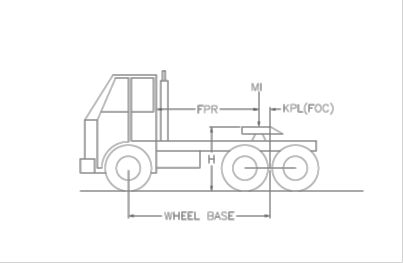 